Supplement 2.Funnel plots 1 year follow-up period:Fixed prostheses 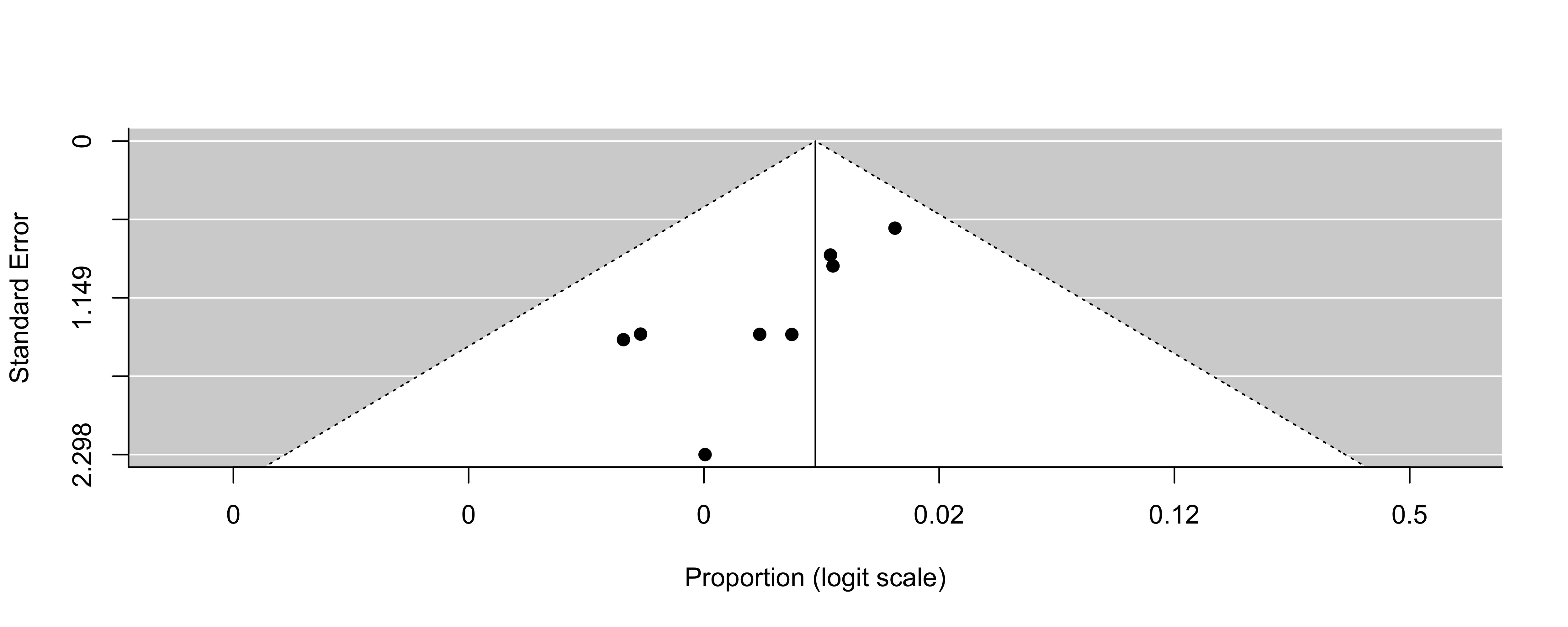 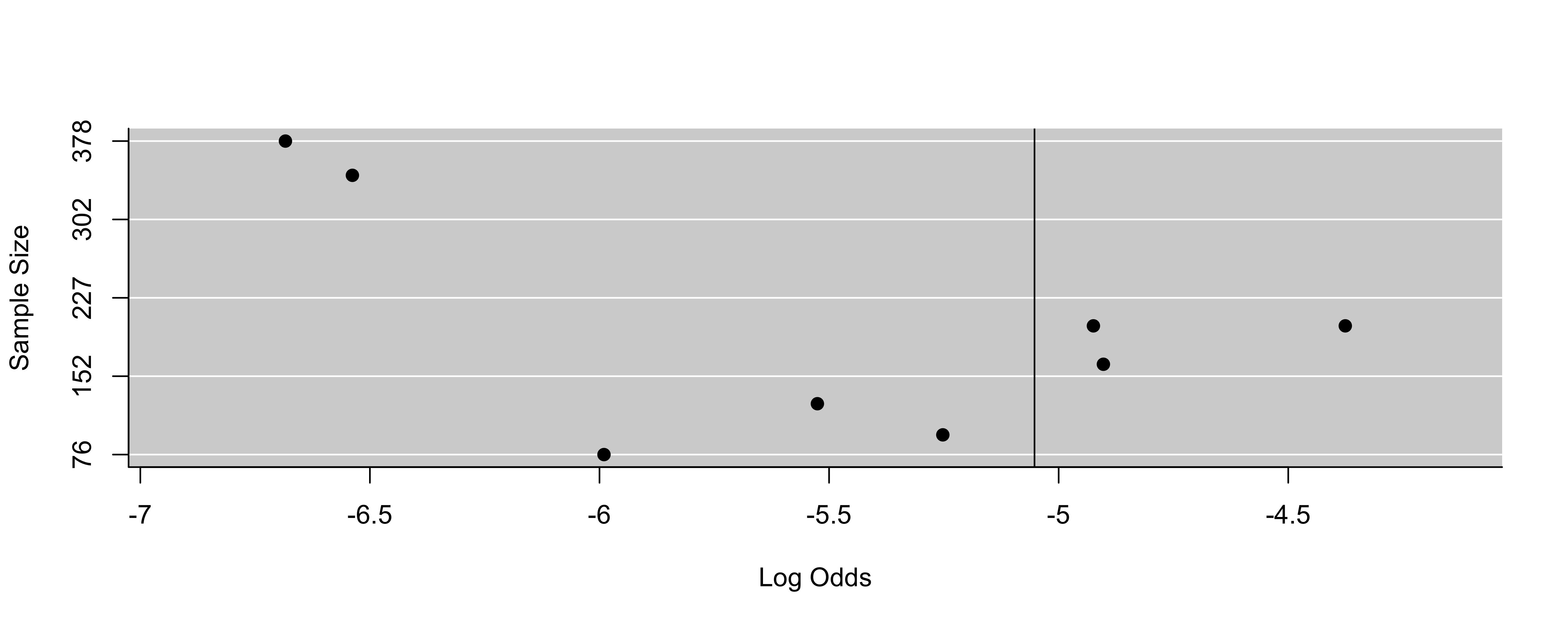 Removable prostheses 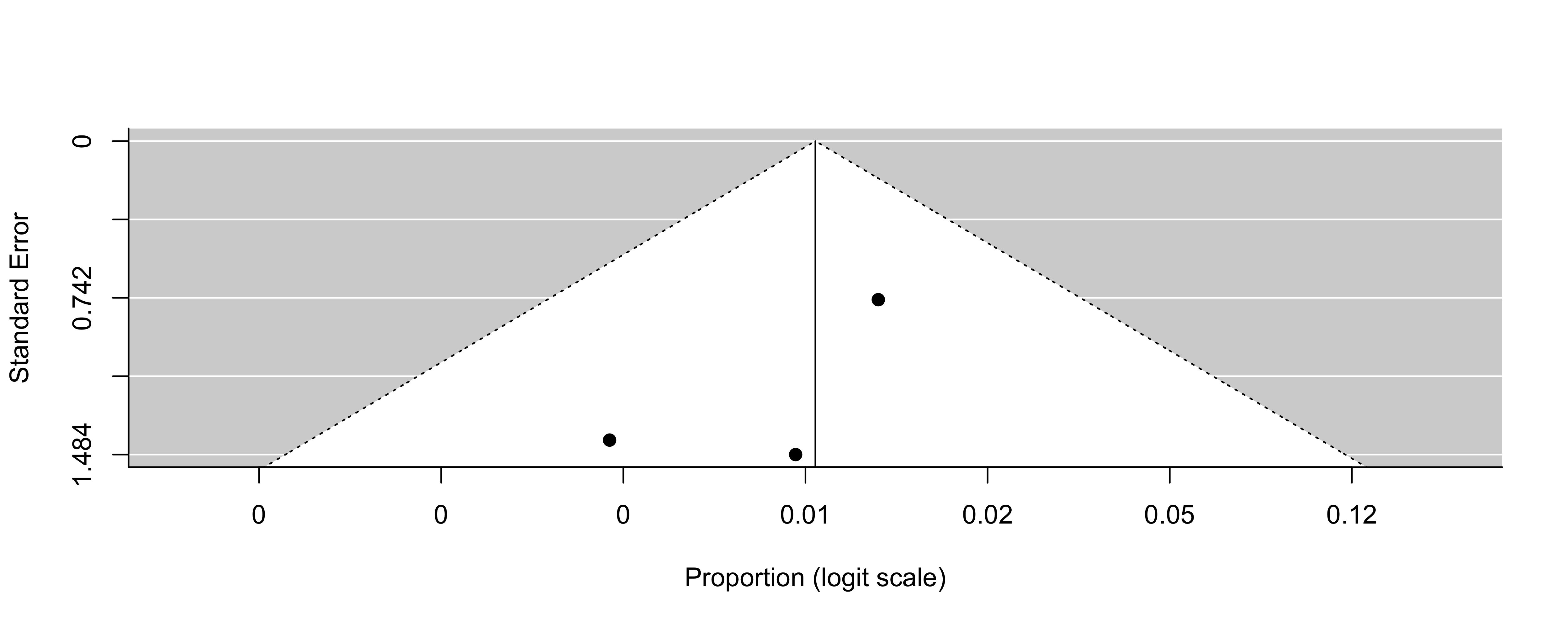 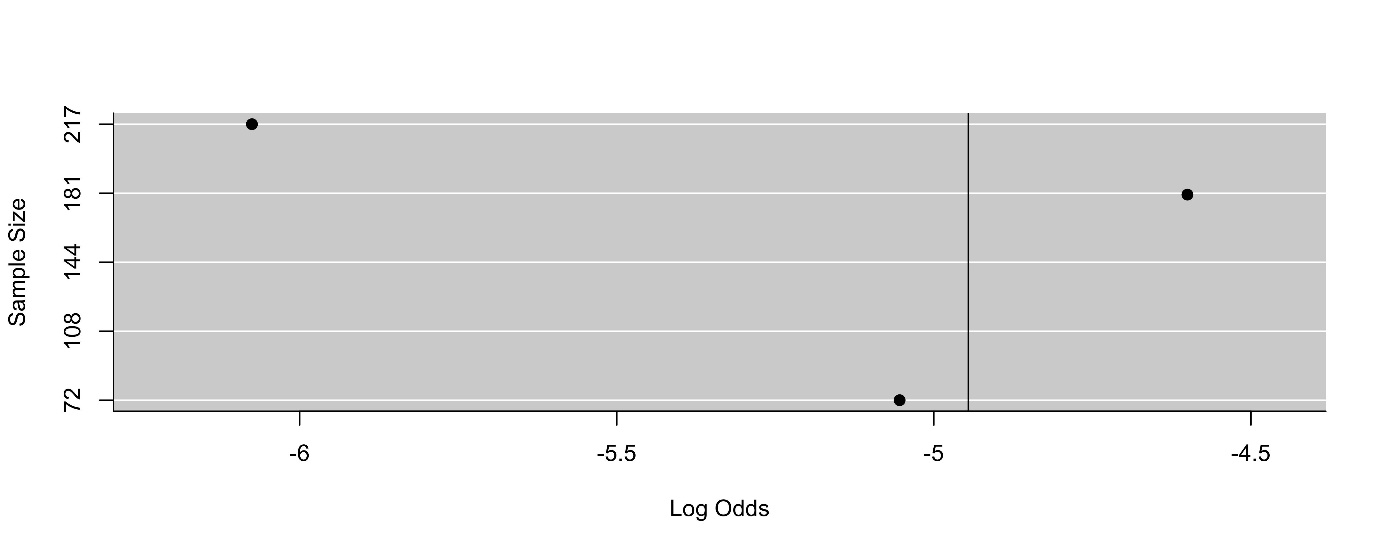 Funnel plots 5 year follow-up period:Fixed prostheses 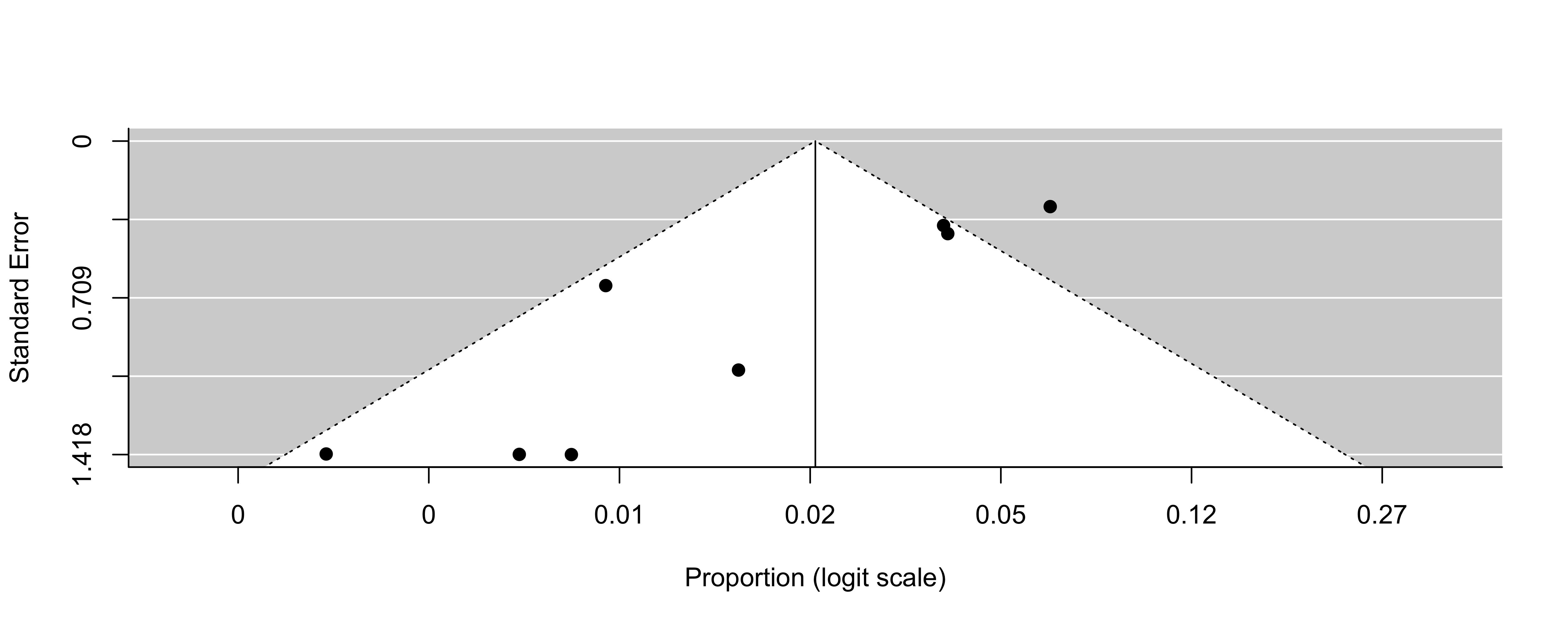 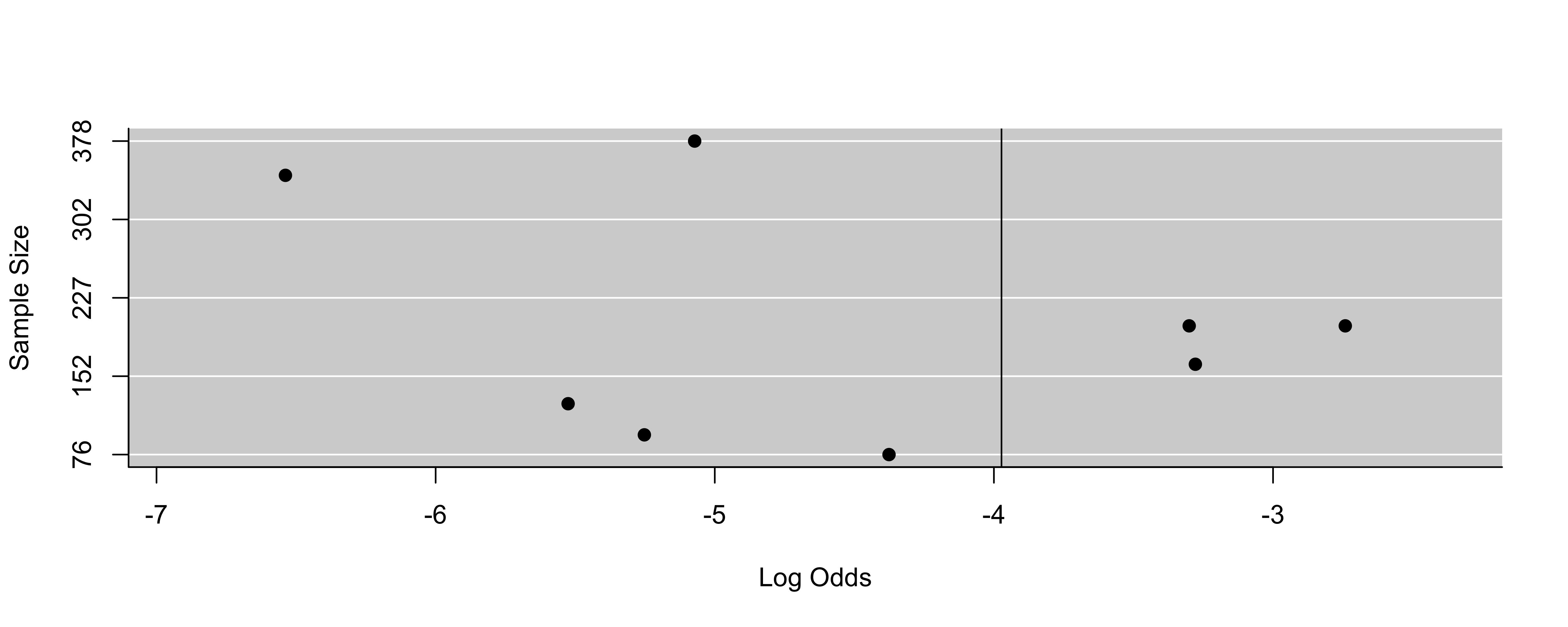 Removable prostheses 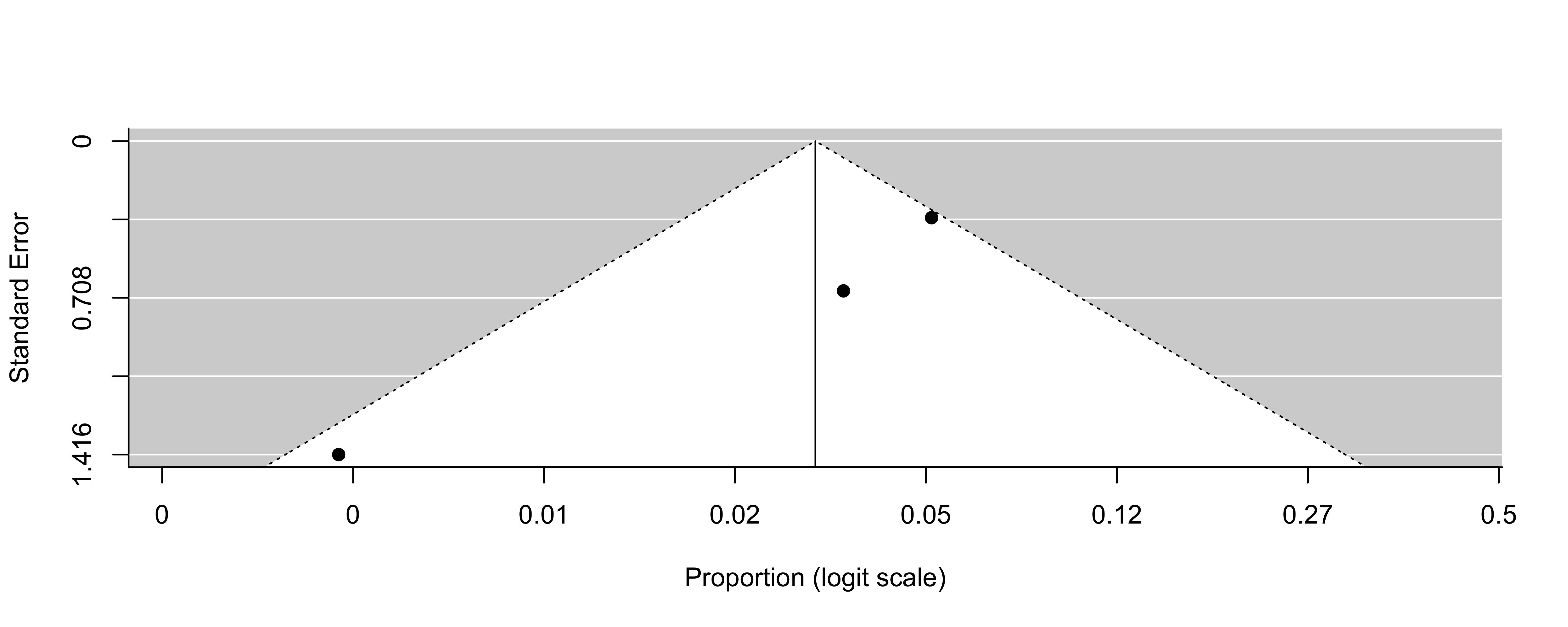 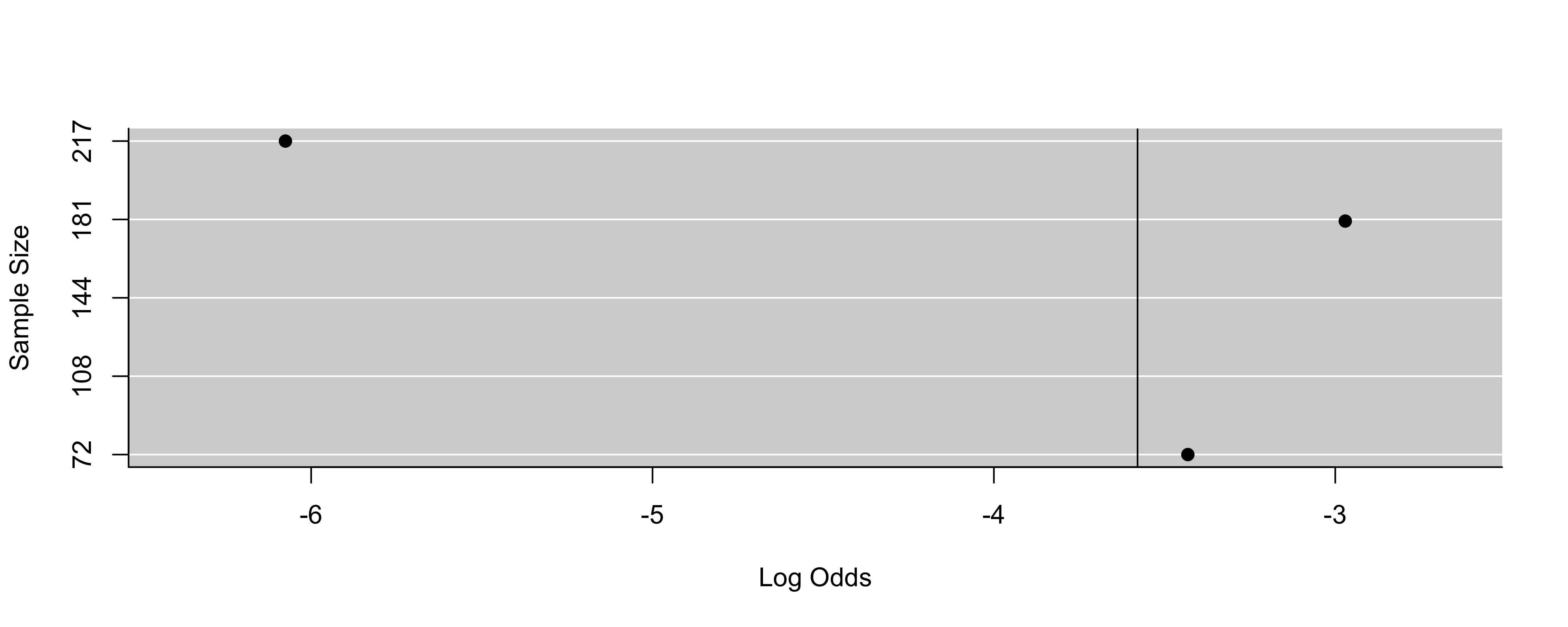 